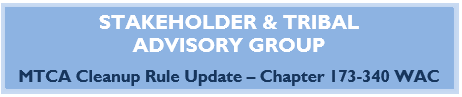 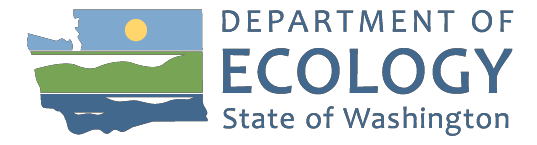 Stakeholder & Tribal Advisory Group (STAG) Meeting No. 5B AgendaCleanup Rule Update AO#18-09, Chapter 173-340 WACMonday, June 8, 2020	Via Zoom (link below)8:15AM-12:00PM, with optional 12:00-1:00PM brown bagObjectives:STAG responds to TCP questions on Section 350STAG identifies additional concerns and questions on Section 350TCP understands STAG comments on proposed rule changesDRAFT AGENDA Meeting No. 5B: Stakeholder & Tribal Advisory Group (STAG), Cleanup Rule Update AO#18-09 Monday, June 8th, 2020LogisticsWith the recent extension of the ‘Stay Safe, Stay Home’ order and ongoing presence of COVID19, we will be using Zoom as our platform for this meeting.If you have any technical questions, please email mbanales@rossstrategic.com.The STAG member list is available on STAG’s websiteMembers of the public……Can provide public comment through Zoom. During the public comment period near the end of the meeting; please limit your comments to three minutes.  All comments will become public record.All attendees will be mute. For all public attendees whether by phone or computer, we will have your phones and computer microphones automatically muted, and we will only activate your microphone when you are called on to speak. If you are called on to speak, you will need to make sure you also have your phone unmuted.We will be using the hand raise feature during the public comment portion of the meetings. If you would like to provide public comment please raise your hand. If you are on the computer, the “raise hand” button appears under your name. If you are dialed into a phone only, please press *9 and wait to hear “you have been unmuted” – that is your indication it is your turn to speak. We will call on people individually, either by name or the last four digits of your phone number when it is your turn to speak.Note that we will only be using the Q&A box for technical issues and will not be taking written questions or comment. If you have any technical questions, email mbanales@rossstrategic.com…may provide brief written comments to Facilitator Elizabeth McManus before the meeting to be read out loud during the public comment period. Comments received after the meeting will be appended to meeting notes. We will not be able to accept comments received by “chat” during the online webinar.  All comments will become public record.ReferencesRoss Strategic & Ecology ContactsAcronymsAPA = Administrative Procedures Act DCA = Disproportionate Cost Analysis EJ = Environmental JusticeLUST = Leaking Underground Storage Tanks MTCA = Model Toxics Control ActPLIA = Pollution Liability Insurance Agency RCW = Revised Code of WashingtonSHARP = Site Hazard Assessment and Ranking Process STAG = Stakeholder & Tribal Advisory GroupTCP = Toxics Cleanup ProgramWAC = Washington Administrative Code	WARM = Washington Ranking MethodAGENDA Meeting No. 5B: Stakeholder & Tribal Advisory Group (STAG), Cleanup Rule Update AO#18-09 Monday, June 8, 2020STAG website: https://www.ezview.wa.gov/site/alias   1988/37514/default.aspx	Page 5 of 5TIMETOPICSPEAKERLINKSCheck agendaon STAG website for latest links8:15-8:30 am(15 min)OPTIONAL: Get Connected and Test ConnectionsFacilitator8:30-8:50 am(20 min)Welcome and get settledIntroductions of STAG membersIntroduction of Rebecca Lawson (Interim TCP Program Manager)Facilitator Rebecca LawsonMoment of SilenceRecognize police violence against Black communities, and the effects of systemic racism on Communities of Color.All8:50-9:00 am(10 min)Agenda reviewResults of polling on Ecology topicsAny additional topics from STAG to address in discussion?Facilitator9:00-9:40 am(40 min)Section 350: DiscussionTopic #7: Definition of highly impacted communitiesTopic #8: Remedial investigation – Effects on highly impacted communitiesFacilitator STAGClint Stanovsky & Michael Feldcamp9:40-9:50 am(10 min)BreakTIMETOPICSPEAKERLINKSCheck agendaon STAG website for latest links9:50-10:50 am(1 hour)Section 350: Discussion continuedTopic #9: Remedial investigation – Climate resilienceTopic #4: Site-specific flexibility Topic #3: Applicability to independent remedial actionsFacilitatorClint Stanovsky Michael Feldcamp10:50-11:00 am(10 min)Break11:00-11:30 am(30 min)Section 350: Discussion continuedDiscussion of any topics identified by STAGIndividual STAG comments Ecology topics continued (time permitting):Topic #12: Feasibility study – Consideration of cleanup action expectations in Section 370Topic #5: Remedial investigation – vapor intrusionTopic #11: Feasibility study – procedural stepsFacilitatorClint Stanovsky Michael Feldcamp11:30-11:45 am(15 min)Public commentsPlease limit your comments to 3 minutes.Meeting times will be adjusted as needed to ensure all commenters have an opportunity to speakFacilitator11:45-12:00 pm(15 min)Wrap up, assignments, feedbackPreparation for June 25 meeting on Section 360Deadline for written comments on Sections 350, 360, and 370Facilitator12:00 pmAdjourn12:00-1:00 pmOptional: Brown Bag Lunch with Ecology to continue discussion as neededEcology StaffSiteLinkSTAG website on EZViewhttps://www.ezview.wa.gov/site/alias   1988/37514/default.aspxSTAG meeting workplan (subject to change)https://www.ezview.wa.gov/Portals/_1988/Documents/Documents/STAG_Meeti ngWorkplan_2019-2020.pdfEcology’s rulemaking webpage, Chapter 173-340 WAChttps://ecology.wa.gov/Regulations-Permits/Laws-rules- rulemaking/Rulemaking/WAC-173-340Ecology’s Exploratory Rulemaking webpagehttps://ecology.wa.gov/Spills-Cleanup/Contamination-cleanup/Rules-directing- our-cleanup-work/Model-Toxics-Control-Act/Exploratory-rulemakingModel Toxics Control Act Cleanup Regulations, Chapter 173-340 WAC (MTCA Cleanup Rule)https://apps.leg.wa.gov/WAC/default.aspx?cite=173-340Model Toxics Control Act,Chapter 70.105D RCW (MTCA Cleanup Statute)https://app.leg.wa.gov/rcw/default.aspx?cite=70.105D&full=trueSediment Management Standards, Chapter 173- 204 WAC (Sediment Cleanup Rule)https://apps.leg.wa.gov/WAC/default.aspx?cite=173-204Toxics Cleanup Program’s policies and procedureshttps://ecology.wa.gov/Regulations-Permits/Plans-policies/Toxics-cleanup- policiesMTCA Biennial Report of Expenditures: 2017–19 Bienniumhttps://fortress.wa.gov/ecy/publications/SummaryPages/1909045.htmlRemedial Action Grant and Loan Guidance for the 2021–23 Bienniumhttps://fortress.wa.gov/ecy/publications/SummaryPages/2009055.htmlNameRoleOrganizationEmailEmailPhoneElizabeth McManusSTAGFacilitation TeamRoss Strategicemcmanus@rossstrategic.comemcmanus@rossstrategic.com206-890-9286Melissa BanalesSTAGFacilitation TeamRoss Strategicmbanales@rossstrategic.commbanales@rossstrategic.com206-792-4052Clint StanovskyCleanup Rulemaking LeadToxics Cleanup Program, Ecologyclinton.stanovsky@ecy.wa.govclinton.stanovsky@ecy.wa.gov360-407-7193360-742-9703 (cell)Jeff JohnstonInformation & Policy Section ManagerToxics Cleanup Program, Ecologyjeff.johnston@ecy.wa.govjeff.johnston@ecy.wa.gov360-407-6907Jeff JohnstonInformation & Policy Section ManagerToxics Cleanup Program, Ecology360-407-6907Haley RiceSTAG Project ManagerToxics Cleanup Program, Ecologyhric@ecy.wa.govhric@ecy.wa.gov360-407-7230Elaine HeimPolicy Communications PlannerToxics Cleanup Program, EcologyElaine.heim@ecy.wa.govElaine.heim@ecy.wa.gov360-407-7648Scott O’DowdPolicy EJ LeadToxics Cleanup Program, Ecologysodo461@ecy.wa.govsodo461@ecy.wa.gov360-407-7195Tami JusticeTravel reimbursementToxics Cleanup Program, Ecologytami.justice@ecy.wa.govtami.justice@ecy.wa.gov360-407-7173